Đề thi THPT môn Ngữ văn 2017I. ĐỌC HIỂU (3.0 điểm)Đọc đoạn trích sau và thực hiện các yêu cầu:Lòng trắc ẩn có nguồn gốc từ sự thấu cảm. Thấu cảm là khả năng nhìn thế giới bằng con mắt của người khác, đặt mình vào cuộc đời của họ. Giống như cái lạnh thấu tủy hay cái đau thấu xương, thấu cảm là sự hiểu biết thấu đáo, trọn vẹn một ai đó, khiến ta hiểu được những suy nghĩ của họ, cảm được những cảm xúc của họ, và tất cả xảy ra mà không có sự phán xét. Khả năng đọc được tâm trí và tâm hồn của người khác là một khả năng phát triển ở những người mẫn cảm. Thấu cảm khiến ta hồi hộp khi quan sát một người đang đi trên dây ở trên cao, làm chúng ta cùng vui buồn với một nhân vật trong truyện.Thấu cảm xảy ra trong từng khoảnh khắc của cuộc sống. Một đứa trẻ ba tuổi chìa con gấu bông của mình cho em bé sơ sinh đang khóc để dỗ nó. Một cô gái nhăn mặt khi theo dõi bạn mình trên giường bệnh chật vật uống một viên thuốc đắng. Mùa EURO 2016 kết thúc với một hình ảnh đẹp: một cậu bé Bồ Đào Nha tiến tới an ủi một fan người Pháp cao to gấp rưỡi mình, đang ôm mặt khóc vì đội Pháp thua trận chung kết. Anh người Pháp cúi xuống ôm cậu bé mà người vẫn rung lên nức nở. Cậu đợi cho tới khi anh đi khuất hẳn rồi mới tiếp tục phất cờ mừng chiến thắng.(Trích Thiện, Ác và Smartphone – Đặng Hoàng Giang, NXB Hội nhà văn, 2017, tr.275)Câu 1. Chỉ ra phương thức biểu đạt chính của đoạn trích.Câu 2. Theo tác giả, thấu cảm là gì?Câu 3. Nhận xét về hành vi của đứa trẻ ba tuổi, cô gái có bạn bị ốm, cậu bé Bồ Đào Nha được nhắc đến trong đoạn trích.Câu 4. Anh/ Chị có đồng tình với ý kiến: Lòng trắc ẩn có nguồn gốc từ sự thấu cảm? Vì sao?II. LÀM VĂN (7.0 điểm)Câu 1. (2.0 điểm)Từ nội dung đoạn trích phần Đọc hiểu, anh/ chị hãy viết một đoạn văn (khoảng 200 chữ) trình bày suy nghĩ về ý nghĩa của sự thấu cảm trong cuộc sống.Câu 2. (5.0 điểm)Đất là nơi anh đến trườngNước là nơi em tắmĐất Nước là nơi ta hò hẹnĐất Nước là nơi em đánh rơi chiếc khăn trong nỗi nhớ thầmĐất là nơi "con chim phượng hoàng bay về hòn núi bạc"Nước là nơi "con cá ngư ông móng nước biển khơi"Thời gian đằng đẵngKhông gian mệnh môngĐất Nước là nơi dân mình đoàn tụĐất là nơi Chim vềNước là nơi Rồng ởLạc Long Quân và Âu CơĐẻ ra đồng bào ta trong bọc trứngNhững ai đã khuấtNhững ai bây giờYêu nhau và sinh con đẻ cáiGánh vác phần người đi trước để lạiDặn dò con cháu chuyện mai sauHàng năm ăn đâu làm đâuCũng biết cúi đầu nhớ ngày giỗ Tổ(Trích Đất nước, trường ca Mặt đường khát vọng – Nguyễn Khoa Điềm, Ngữ văn 12, Tập một, NXB Giáo dục Việt Nam, 2016, tr.118-119)Cảm nhận của anh/chị về đoạn thơ trên. Từ đó, bình luận quan niệm về đất nước của Nguyễn Khoa Điềm.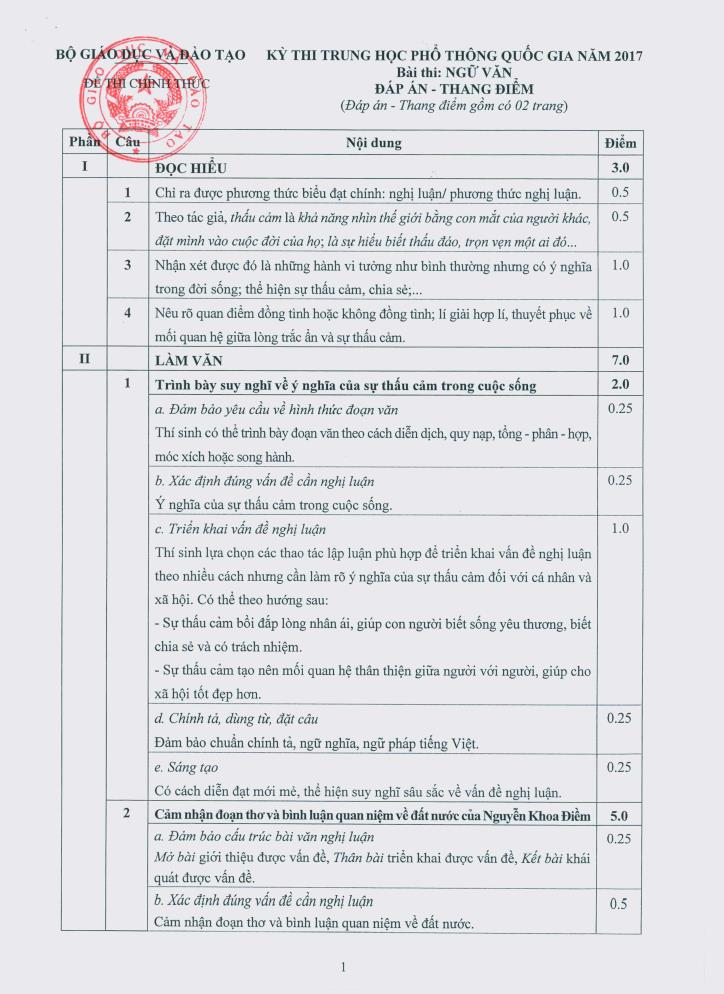 